上海师范大学家庭经济困难学生认定申请流程图第一步：学生准备相关材料申请学生登陆学工系统：http://xgxt.shnu.edu.cn。在线填写《上海市普通高等学校家庭经济困难学生认定申请表》并上传提供相关佐证材料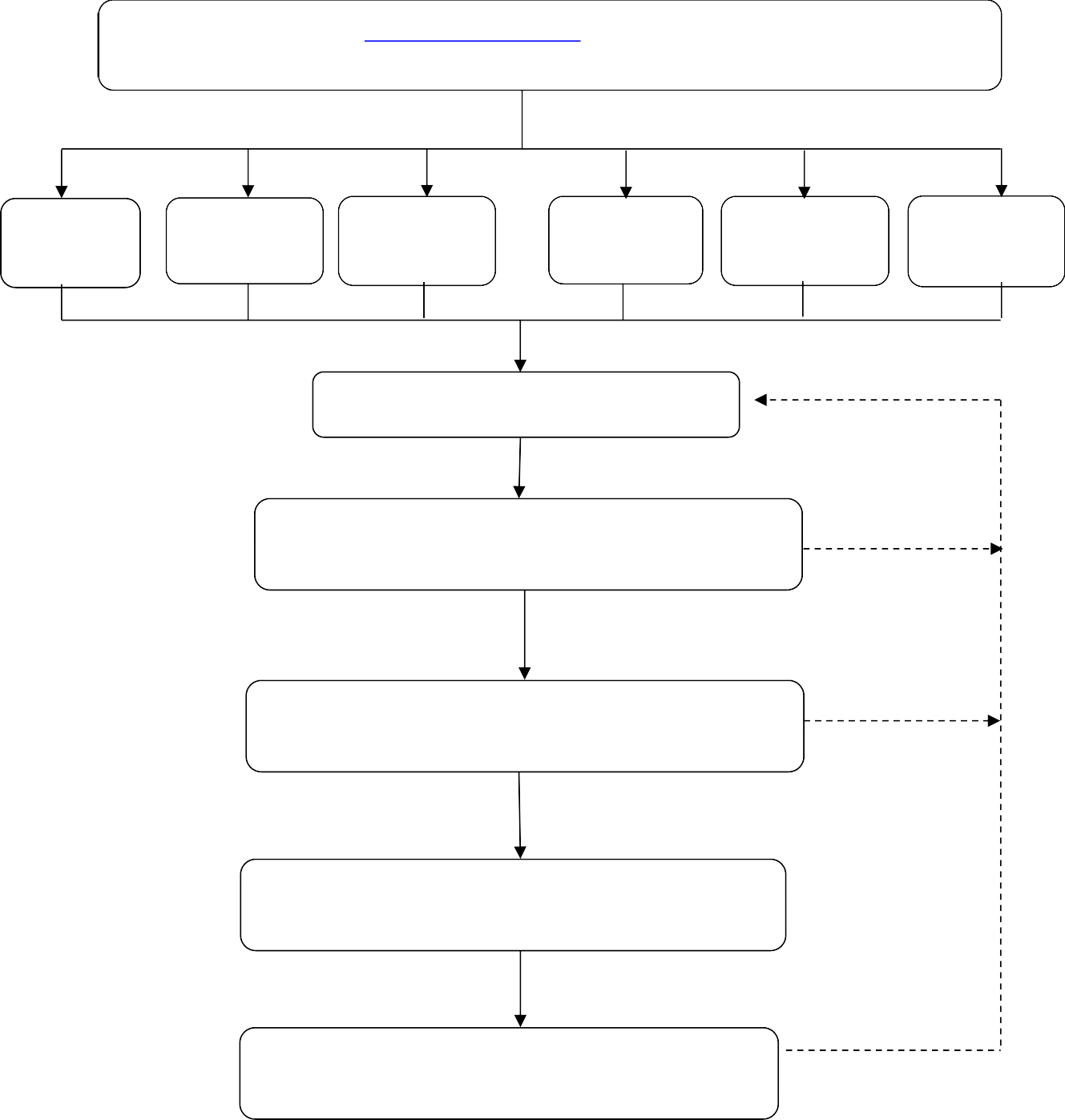 有工作  有流水	 有工作 无流水	  无工作	在读学生	特殊困难群体	户籍提供近6个月流水 《收入说明》+勾选对应选项提供失业证复印件提供学生证复印件提供相关证件的复印件提供户口本复印件申请学生将全套材料在线提交第二步：年级（或专业）民主评议年级（或专业）认定评议小组负责对提交申请的学生开展民主评议，报学院认定工作组审核不通过第三步：学院认定工作组初审公示	上报学院认定工作组进行院级审核，并将通过初审名单公示 5 个工作日不通过第四步：学院向校学生资助管理中心提交申请	上报院级公示完成后，由学院统一将认定结果提交校学生资助管理中心复核认定为 2023-2024 学年困难学生，有资格申请本学年学校各类帮困资助项目第五步：学院递交所有相关材料通过系统将结果